桃園市大溪地政事務所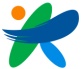 104年度第4季服務品質意見調查統計分析報告目的為提升服務品質及效率，掌握民意實際需求，以問卷調查之方式，彙整調查結果並分析，期能檢討本所硬體環境設置、服務品質，並反映機關內部不合時宜之作法，據以研擬改進缺失，俾利推動優質為民服務工作之參考。方式問卷調查表採被動放置櫃檯前供民眾自由填寫方式及由服務台主動發放雙軌並行方式進行問卷調查。本季意見調查表共計回收有效問卷364張。基本資料 (樣本分配)：性別統計：本次問卷受訪者總計364位，男性受訪者為194人；女性受訪者為170人。二、年齡統計： 受訪者以31～40歲人數最多佔40.9%；41～50歲佔27.7%； 51歲以上佔17.9%；21~30歲佔13.2%； 20歲以下佔0.3%。三、教育程度統計：受訪者教育程度以大專比例最高58%，其次高中（職）為33%，兩者合計為91%。四、身份別統計： 受訪者身份別以一般民眾為237人佔65%、地政士為100人佔28%、房屋仲介業者為27人佔7%，受訪者身份別以一般民眾為主。問卷分析(各項服務滿意度分析)依申辦業務填寫問卷人數（可複選）受訪者中有5人洽辦業務為2項以上。以申辦業務種類統計，以申請各類謄本者最多（41%），次為登記業務 (佔26﹪)，本所將持續研議整併多樣業務之全功能聯合服務措施，達到一次送件多項服務，以符民眾需求，便利民眾洽辦地政業務。二、受訪者對服務態度滿意程度本所服務人員之服務態度有96%的受訪者感到（很）滿意；普通者佔4%。三、辦事效率受訪者對於本所辦事效率有97%感到（很）滿意；普通者佔3%。四、手續與流程就本所洽辦業務之手續及流程滿意度而言，受訪者感到很滿意者（很滿意及滿意）達96%；普通者有4%。五、專業素養受訪者對於本所服務人員之專業素養有96﹪的洽受訪者感到滿意（很滿意及滿意）；感到普通者有4﹪。六、專業志工服務態度受訪者對於本所專業志工的服務態度感到滿意者(很滿意及滿意)達到96%；普通者佔4%。七、各項標示指引受訪者對於本所各項標示指引有97.3%感到滿意(很滿意及滿意) ；普通者佔2.5%；不滿意者佔0.2%，本所除了著重於行政效率、服務品質及專業素養上的提升外，亦從民眾立場進行改善，定期檢視環境及各項標示。八、服務設施本季服務品質意見調查表【服務設施】項目中，以受訪者使用自助影印機使用率較高。（一）自助影印機滿意度分析：受訪者中未使用5人，佔1﹪，已使用過359人，佔99﹪。（二）書表填寫範例滿意度分析：受訪者中未使用23人，佔6﹪， 已使用過341人，佔94﹪。（三）書報雜誌滿意度分析：受訪者中未使用39人，佔11﹪，已使用過325人，佔89﹪。小結：本季意見調查表【服務設施】項目中，皆無感到不滿意；與上季相比其滿意度百分比(滿意及很滿意)皆為提升，本所將持續再安排走動式服務人員工加強協助影印服務並維持自助影印機正常使用之狀態，另外請服務台人員及專業志工人員加強各項申辦業務說明，以提供民眾更多的即時閱覽資訊，進而提升為民服務的品質。九、免下車服務受訪者對於本所免下車服務以【知道，且曾經用過】佔1.1%，【知道，但未利用過】佔75.5%，【不知道該項服務者】佔23.1%，【未填寫】佔0.3%，而本季免下車領取案件及謄本服務共計14件。本所因停車位不足，為改善民眾停車問題，提高民眾服務滿意度將繼續推廣民眾多加利用免下車服務措施。十、地政ｅ櫃檯本所地政ｅ櫃檯以【知道，但未利用過】者較多，達74%，【不知道該項服務】有23%，【曾經用過】佔2%，【未填寫】佔1%，本所將繼續宣導此服務措施。伍、交叉分析一、【教育】與【辦事效率】交叉分析列表此次滿意度調查對於辦事效率滿意度達100%，經交叉分析結果：在各教育層級滿意程度有達到85%~100％之間，穩定維持一定之水準，本所應不能以此滿足，仍將持續要求同仁服務態度，積極檢討業務流程並加以改善，以提升本所的行政效率。二、【教育】與【服務態度】交叉分析列表 由交叉分析結果：在各教育層級滿意程度有達到85%~100%之間，本所將持續要求同仁服務態度，辦理人員教育訓練以提生禮貌素養，除可提供民眾更好的服務品質外，亦提高機關形象。陸、 結論本季服務品質意見調查多項調查指標項目中，各項標示指引仍出現不滿意現象，故針對本所各項標示指引佈置及志工服務態度上將持續提升改善。另加強協助民眾使用相關設施並適時提供專業的諮詢服務，展現更優質的服務品質。性  別男女總 計人  數194170364百分比53﹪47﹪100%年  齡20歲以下21～30歲31～40歲41～50歲51歲以上總 計人  數14814910165364百分比0.3﹪13.2﹪40.9﹪27.7﹪17.9﹪100﹪教育程度國中小高中(職)大 專研究所總 計人    數1312021021364百 分 比3%33%58%6%100%身份別一般民眾地政士(含登記助理員)房屋仲介業者總 計人數23710027364百分比65%28%7%100﹪申辦業務各類謄本登記業務測量業務地政業務諮詢總 計筆   數153957051369百 分 比41%26%19%14%100%服務態度很滿意滿  意普 通總 計人    數16918015364百 分 比46%50%4%100﹪辦事效率很滿意滿   意普  通總 計人    數16318912364百 分 比45%52%3%100%手續與流程很滿意滿   意普 通總 計人    數14620315364百 分 比40%56%4%100%專業素養很滿意滿   意普 通總 計人    數15519514364百 分 比43%53%4%100%專業志工 服務態度很滿意滿   意普 通總 計人    數15419515364百 分 比42%54%4%100%各項標示指引很滿意滿  意普 通不滿意總 計人    數15220291364百 分 比41.8%55.5%2.5%0.2%100%服務設施(自助影印機)很滿意滿   意普 通未使用總 計人    數154192135364百 分 比42%53%4%1%100%服務設施(書表填寫範例)很滿意滿   意普 通未使用總 計人    數1391891323364百 分 比38%52%4%6%100%服務設施(書報雜誌)很滿意滿   意普 通未使用總 計人    數1261831639364百 分 比35%50%4%11%100%免下車服務知道，且曾經用過知道，但未利用過不知道該項服務未填寫總 計人    數4275841364百 分 比1.1%75.5%23.1%0.3%100%地政ｅ櫃檯曾經用過知道，但未利用過不知道該項服務未填寫總 計人    數7269853364百 分 比2﹪74﹪23﹪1﹪100%   辦事效率教育很滿意滿 意普 通滿意程度（很滿意與滿意）國中小70﹪15﹪15﹪85﹪高中（職）39﹪58﹪3﹪97﹪大   專43﹪54﹪3﹪97﹪研究所86﹪14﹪0﹪100﹪    服務態度 教育很滿意滿 意普 通滿意程度（很滿意與滿意）國中小70﹪15﹪15﹪85﹪高中（職）39﹪56﹪5﹪95﹪大   專45﹪52﹪3﹪97﹪研究所86﹪14﹪0﹪100﹪